  K. DONELAITIS. „Metai“ (ištraukos)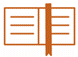 ******UŽDUOTIS. Perskaitykite „Metų“ ištraukas ir užpildykite schemas: išrinkite citatas, pagrindžiančias nurodytas idėjas, priskirkite tos idėjos kilmę pagrindžiančią konteksto citatą.  Nr. 1„METŲ“ FILOSOFINĖ IDĖJA: gyvenimas yra kupinas sunkumų, bet žmogus negali palūžti ir privalo iškęsti visus išbandymus. IDĖJĄ GRINDŽIANTI CITATA: Juk ir mes, kaip tu, šime sviete vos pasirodom,/ Štai tuo bėdos iš visų pašalių susibėga/ Ir nuo lopšio mus ik grabo persekinėja./ Ale ką galim veikt? Pakol šime krutame sviete,/ Turim jau visaip, kaip taiko dievs, pasikakint./ Juk ne vis reik vargt, ir tokios randasi dienos,/ Kad, prisivargę daug, širdingai vėl pasidžiaugiam.FILOSOFINĖ ĮTAKA: „Donelaičiui atima stoikų filosofija. Stoikų nuomone, išmintingas žmogus turi būti dvasiškai tvirtas ir nepajudinamas kaip uola, todėl bet koks perdėtas liūdesys yra smerktinas. Kiekvienas nesaikingas žmogaus veiksmas ar poelgis suardo esamą tvarką. Kaip ir stoikai, Donelaitis pabrėžia, kad nesaikingas liūdesys neigiamai veikia ir psichiką, ir fizinę savijautą bei trukdo socialiniam gyvenimui: „užverkęs akis“ žmogus nemato perspektyvos gyventi toliau; nuolatinis nerimas gali sukelti ir fizinę ligą; begalinis liūdesys trukdo dirbti. Tad perdėtas pesimizmas yra yda, kuri griauna Dievo nustatytą tvarką.“ (Pagal Dalią Dilytę).Schema Nr.2„METŲ“ FILOSOFINĖ IDĖJA: žmogus žemiška būtis yra trapi ir laikina, nes neišvengiamai baigiasi mirtimi.  Mirtis ištrina visus socialinius skirtumus, prieš ją visi žmonės lygūs.IDĖJĄ GRINDŽIANTI CITATA: „Ak! tariu, kaip visai niekings mūsų veikalas amžio./ Mes silpni daiktai, kaip švents mums praneša Dovyds,/ Nei žolelės ant laukų dar augdami žydim./ Kožnas viens žmogus užgimdams pumpurui lygus,/ Iš kurio žiedelis jo pirmiaus išsilukštin,/ Ik po tam jis, peržydėjęs ir nusirėdęs,/ Užaugin vaisius ir amžį savo pabaigia./ Taip, iš viso taip, ir mums biedniems pasidaro.“ FILOSOFINĖ ĮTAKA: „Galima Metuose įžvelgti Barokui būdingų bruožų: esama tekste ir hiperbolizuotų, ir šokiruojančių natūralistinių tikrovės vaizdų, taip pat – subtilių biblinių palyginimų, kuriais išsakoma žmogaus gyvenimo trapumo ir laikinumo patirtis.“ (Pagal Darių Kuolį)      Schema Nr.3   „METŲ“ FILOSOFINĖ IDĖJA: Dievas žmogui yra numatęs, kiek skirta gyventi žemėje, bet likimą žmogus kuria savo pasirinkimais: kiekvieno žmogaus pareiga gyventi dorai. IDĖJĄ GRINDŽIANTI CITATA: O tu miels dieve, tu dangiškas geradėji!/ Tu pirm amžių, kaip mes dar dūmot negalėjom,/ Jau išmislijai, kaip kartą mes prasidėsim/ Ir ko mums reikės, kad šviesą šią pamatysim./ Tu mums sąnarius ir ūmus visus dovanojai/ Ir sudavadijai kiekvieną reikalą mūsų./ Tu dienas verksmų bei džiaugsmų mūsų paskyrei/ Irgi nulėmei jau kožnam ilgumą dienelių.FILOSOFINĖ ĮTAKA: „Donelaičio moralinė filosofija pagrįsta pietistine ideologija. Metuose“ vyrauja pamaldumo, nuolankumo, darbštumo ir asketiškumo apraiškos. Dievas savo valia tvarko pasaulį taip, kaip geriausia pačiam žmogui, svarbu neiškrypti iš doros kelio ir žemėje skirtas laikas bus praleistas prasmingai, o danguje lauks tikrasis atlygis.“ (Pagal Aleksą Vaškelį)Schema Nr.4     „METŲ“ FILOSOFINĖ IDĖJA: žmogaus būtis yra nesibaigiantis ciklas, sutampantis su gamta: jis gimsta, praleidžia jam paskirtą laiką, miršta, jį pakeičia kitos kartos – taip ir gamta nuolat keičia savo ciklą.IDĖJĄ GRINDŽIANČIOS GAMTOS IR ŽMOGAUS GYVENIMO CIKLIŠKUMĄ RODANČIOS FRAZĖS: GAMTOS CIKLIŠKUMAS: vėl vasarėlę sulauksim; Nės saulelė vėl pusnynus pradeda gandint; Vei, vasarėlė jau pamaži prisiartina miela; ir mes vėlei ant laukų trūsinėdami vargsim.ŽMOGAUS GYVENIMO-MIRTIES CIKLAS: lopšyj verkšlendami; Jaunas savo dienas glūpai gaišindami lošta; ūsai pirmi jau pradeda želti; Giltinė su rauplėms piktoms atšokusi smaugia.FILOSOFINĖ ĮTAKA: „Donelaitis priklauso žemdirbių kultūrai. Jis išlaikė žemdirbių mitologinės mąstysenos esmę – cikliško gyvenimo ir laiko tėkmės suvokimą. Cikliškumas pagal šį mitologinį pasaulėvaizdį – tai ir gamtos, ir žmogaus, ir kosmoso egzistavimo pamatas. Kalendorinis žemdirbystės ciklas yra mitologinis ir visų „Metų“ vaizdų, susijusių su nuolatinių būtų darbų ir švenčių rimtu, pamatas, kuriuo tiesiogiai remiamasi poemą organizuojant pagal keturių metų laikų gradaciją.“ (Pagal Algimantą Radzevičių),,Rods, - tarė Lauras, ant kumpos lazdos pasirėmęs, - Dievui būk garbė! sveiki pavasarį baigiam Ir visi drūti pargrįžtant vasarą matom. Vei! kaip vėl aukštyn saulelė kopti paliovė Ir, aukščiaus savo žėrintį nuritusi ratą, Ant dangaus išgaidrinto sėdėdama žaidžia. Vei! kaip jos skaistums, kūrendams žiburį karštą, Žemės vainikus pamaži jau pradeda vytint Ir grožybes jų puikias su pašaru maišo. Ak! kaip tūla mūsų žolelių taip nusirėdė, Kad nei boba jau didei sukrošusi kumpso. O kiek jų darže žmogaus ranka nusiskynė Ir, grožybėms jų margoms trumpai pasidžiaugus, Jaugi suvytusias ir nederingas išmetė laukan.   Bet taip ir paukšteliams mūs linksmiems pasidarė. Ką gegužė pakukavo, ką lakštingala suokėIr ką vieversiai poroms lakstydami žaidė, - Tai jau baigias vis ar jau visai pasiliovė. Daug gyvų daiktų, kurie lizde prasidėjo, Tėvą su moma prastoję penisi patys Ir dainas savo tėvų atkartodami čypsi. Taip trumpam čėse nei naujas sviets pasidarė.   Tokius aš dyvus kaip sens žmogus pamatydams Irgi dūsaudams iš širdies, tuo šūkteriu graudžiai:Ak! tariu, kaip visai niekings mūsų veikalas amžio.Mes silpni daiktai, kaip švents mums praneša Dovyds,Nei žolelės ant laukų dar augdami žydim.Kožnas viens žmogus užgimdams pumpurui lygus,Iš kurio žiedelis jo pirmiaus išsilukštin,Ik po tam jis, peržydėjęs ir nusirėdęs,Užaugin vaisius ir amžį savo pabaigia.Taip, iš viso taip, ir mums biedniems pasidaro.   Mes (taip pons, kaip būrs), lopšyj verkšlendami biedžiai, Amžio būsiančio tikt blogą pumpurą rodom. O paskui, kad čėsas jau žydėti pareina, Štai viens kaip ponatis poniškai šokinėdams, O kits būriškai kaip būrvaikis bėginėdams, Jaunas savo dienas glūpai gaišindami lošta. Bet štai! kad ūsai pirmi jau pradeda želti, Ir kad darbus jau sunkokus reikia nutverti, Ai! kur dingsta glūps ir vaikiškas šokinėjims. O kieksyk, linksmai šokinėjant ir besispardant, Giltinė su rauplėms piktoms atšokusi smaugia Ar su karštlige dar tikt macką pasuka biedžių. Bet ir klapams, ir mergoms ji gatavą dalgį Aštrina vis ir, jauno jų n'atbodama veido, Kirsteria taip aklai, kad kasos irgi kepurės Su grožybėmis visoms į nieką pavirsta. Taigi matai, kaip žmogiškas trumpintelis amžis Žydinčioms ir krintančioms prilygsta žolelėms.Ak Adom! tu pirms žmogau išdykusio svieto. Tu su savo Ieva, sode pavasarį švęsdams Ir gėrybes uždraustas slaptoms paragaudams, Sau ir mums nabagėliams daug padarei vargelių. Dievs, tave koliodams ir žemę visą prakeikdams, Dėl raspustos tos iš rojaus išmetė laukan Ir su rūpesčiais tavo duoną paliepė valgyt. Taip po tam tu, biedžiau, su Ieva, savo mote, Išrėdyts su kailiais per laukus bėginėjai Ar tamsoj pasislėpt į krūmus kur nusitraukei. Žinom juk ir mes, koktu, kad kaip nusidėję Slapomės ar kartais šen ir ten bėginėjam.   Tau, tėtat garbings! pirmykščios tavo lėlatės Daug dyvų bei daug neregėtų štukų padarė, Ik po tam iš tų lėlių pulkai prasidėjo Ir kaip mūsų žiopliai tavo biedną kvaršino galvą. Tu su savo Ieva juk dar nebuvota bandę, Kaip jūsų veislės pulks ant svieto šio prasiplatins Ir kiek vargo jums jisai padarys užaugdams. Ale ką mislijo Ievutė, tavo pačiutė, Kaip jos pirmas vaiks užgimęs klykti pagavoAr kaip pirmąsyk ji jam pasturgalį šluostė Ir prastai suvystijus į pašalį kišo? Ale, žėlėk dieve! kiek džiaugsmo judu sulaukėt, Kaip susivaidijęs ant lauko juma sūnelis Barės rūstaudams ir brolis numušė brolį? Ak Adom! tu, peržengdams prisakymą dievo, Sau ir mums padarei vargus ir didelę bėdą. Juk ir mes, kaip tu, šime sviete vos pasirodom, Štai tuo bėdos iš visų pašalių susibėga Ir nuo lopšio mus ik grabo persekinėja. Ale ką galim veikt? Pakol šime krutame sviete, Turim jau visaip, kaip taiko dievs, pasikakint.Juk ne vis reik vargt, ir tokios randasi dienos, Kad, prisivargę daug, širdingai vėl pasidžiaugiam.Mes, surukę diedai, mes gi, kuproti nabagai, Mes taip jau, kaip jūs, ant ūlyčių šokinėjom Ir taip jau, kaip jūs, savo jauną vasarą šventėm.Ar tikėjoinės, sulaukę rudenį kumpą, Taip ūmai nusidovyt irgi pablogt taip greitai?Ak, kaip veikiai žmogiškos nudyla dienelės!   Kožnas viens žmogus, taip pons, kaip būrs, prasidėdamsIr vargingai užgimdams tikt pumpurą rodo, Ik po tam tikrai, kaip dūšiai reik, prisižindęsAuga be rūpesčių, kasdien iš pumpuro kopdams.Ale su viena diena žiedelis dar nesirodo,Bet reik daug dienų, ik pumpurs jo prasilukštinIr savo paslėptą grožybę visą parodo.O vei silpnas daikts vos vos žydėti pradėjo,Štai jau ir vargai tuojaus jį pradeda stumdyt.Žinom juk visi, kaip mums biedniems pasidarė,Kaip mes, vaikesčiais glūpais dar būdami, žaidėm.Ak, kur dingot, ak, jūs jaunos mūsų dienelės!Rudenis ir žiema grožybes jūsų sudarkė,O mums, diedams, jau vainiką žilą nupynė.Vei, broleliai, seną vėl nulydėjom metąIr visokius jo vargus taip jau nulydėjom.Ką mums naujas mets ir vėl atkopdama saulė,Kad mus sviete dievs laikys, toliaus sudavadys,Dar ikšiol nenumanom ir žinoti negalim.    Ant laukai šalti, kurių mes nugarą minkštą Vasarą rėžėm ir grūdelius bėginėdami barstėm, Dar su ledais ir su pusnynais miegt užsikloję Irgi nerodo, ką mums dievs dosnings pažadėjęsIr surokavęs yr, kaip mes dar sviete nebuvom.Bet pamatysim, kad jau vėl su padėjimu dievoVasara rodysis, ir mes vėl šilumą jausim.Čėso reik, to čėso tikt kantriai palūkėkim Ir, ik dirvos vėl ką duos, palūkėt nepailskim.O tu miels dieve, tu dangiškas geradėji!Tu pirm amžių, kaip mes dar dūmot negalėjom,Jau išmislijai, kaip kartą mes prasidėsim Ir ko mums reikės, kad šviesą šią pamatysim.Štai vėl čėsai senojo pasibaigusio metoIr visokios priespaudos su tavo pagalba Jau nusidovijo, biedžius mus raudinę tankiai.Taipgi dabar, jau rudenį su svodboms nulydėjęTu mums sąnarius ir ūmus visus dovanojai Ir sudavadijai kiekvieną reikalą mūsų.Tu dienas verksmų bei džiaugsmų mūsų paskyreiIrgi nulėmei jau kožnam ilgumą dienelių. <...>Ir kaimyniškai bei viežlybai pasidžiaugę,Rūpinkimės zopostą dar pasilikusį čėdyt Ir kad ką gardžiai pasikepsim ar išsivirsim, Vis rytojaus ir kitų dienų paminėkim. Nėsa dar ilgs pažygys, iki vėl vasarėlę sulauksim Ir šviežius valgius į puodus kraudami virsim. Nugi dabar vėl skirkimės ir su padėjimu dievo Skubinkimės savo padarynes pamaži pasiprovyt;Nės saulelė vėl pusnynus pradeda gandintIr jau vieversiai linksmai lakstydami čypsi.Vei, vasarėlė jau pamaži prisiartina mielaIr, kas mūsų zopostams reiks, vėl žada parūpint.   Bet be tavęs, tu dangiškasis mūsų tėtuti, Nieks negal mums tekt, ką miela vasara žada. Ką mums mačys priprovos, ką mūsų trūseliai? Ar kad, sėtuves ir naujus noragus nusipirkę, Art išsitrauksim ir grūdelius kaip reik pasisėsim?Vislab bus niekai, ką veiksim argi pradėsim, Kad žegnojanti rankelė tavo negelbės. Tu mus išlaikei per visą prašokusį metą,Tu dar ir toliaus mus išlaikyti galėsi.Ką mums vasara duos, mes rods numanyti negalim, Bet tu jau žinai, kiek mums reikės, surokavęs. Mes glūpi daiktai n'išmanom tavo davadą;Ir tavo mislys neigi bedugniai mums pasirodo, Kad mes kartais per giliai pasidrąsinę žiūrim.Taigi, tėtuti, toliaus už kožną reikalą mūsų Rūpink tėviškai, kad vėl jau vasara rasis Ir mes vėlei ant laukų trūsinėdami vargsim."